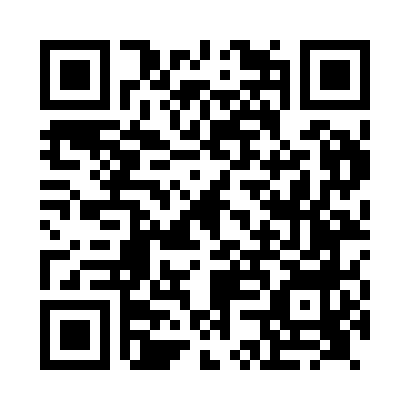 Prayer times for Seaton Ross, East Riding of Yorkshire, UKMon 1 Jul 2024 - Wed 31 Jul 2024High Latitude Method: Angle Based RulePrayer Calculation Method: Islamic Society of North AmericaAsar Calculation Method: HanafiPrayer times provided by https://www.salahtimes.comDateDayFajrSunriseDhuhrAsrMaghribIsha1Mon2:524:371:076:499:3711:222Tue2:534:381:076:499:3711:223Wed2:534:391:086:499:3611:224Thu2:544:391:086:489:3611:225Fri2:544:401:086:489:3511:216Sat2:554:411:086:489:3411:217Sun2:554:421:086:489:3411:218Mon2:564:431:086:479:3311:219Tue2:564:451:096:479:3211:2010Wed2:574:461:096:479:3111:2011Thu2:584:471:096:469:3011:1912Fri2:584:481:096:469:2911:1913Sat2:594:491:096:459:2811:1914Sun3:004:511:096:459:2711:1815Mon3:014:521:096:449:2611:1816Tue3:014:531:096:449:2511:1717Wed3:024:551:096:439:2411:1618Thu3:034:561:106:429:2211:1619Fri3:034:581:106:429:2111:1520Sat3:044:591:106:419:2011:1421Sun3:055:011:106:409:1811:1422Mon3:065:021:106:399:1711:1323Tue3:075:041:106:389:1511:1224Wed3:075:051:106:389:1411:1225Thu3:085:071:106:379:1211:1126Fri3:095:081:106:369:1111:1027Sat3:105:101:106:359:0911:0928Sun3:105:121:106:349:0711:0829Mon3:115:131:106:339:0511:0730Tue3:125:151:106:329:0411:0731Wed3:135:161:106:319:0211:06